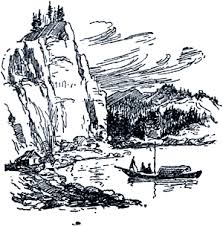 Из года в год мы со своим школьным товарищем проводили начало летнего отпуска в деревне Воздвиженке. Как покончим с экзаменами, так сейчас же туда, чтоб успеть окунуться в прозрачную тишину горных озер вблизи Каслей, пока еще не налетели сюда шумливые люди с ружьями и суматошливыми собаками.В Воздвиженке, на стекольном заводе, принадлежавшем тогда Злоказову, у моего товарища был дальний родственник, старик-одиночка Иван Никитич. Большую часть своей жизни он проработал столяром-модельщиком при цехе художественного литья в Каслях, но под старость, неожиданно для всех своих знакомых, переселился в Воздвиженку, где и работы по специальности не было. О своем переезде старик говорил:— Не до смерти же мне чугунными игрушками забавляться, пора и около сурьезного дела походить. А сурьезнее кабацкого разве найдешь. Гляди-ко, начисто всех споить желают. На любую деревню по три кабака открыли. И мошенства такого, как здесь, — весь свет обойди, — не найдешь. Вот и любопытно на такое поближе поглядеть, на кабацких мастеров полюбоваться.Потом, усмехнувшись, добавлял:— Ну, и Синарское тут под боком, а оно мне любее всех наших озер пришлось.Последнее, конечно, и было действительной причиной переселения. Но были и другие, о которых можно было догадываться.У Ивана Никитича не задалась семейная жизнь. Жена, говорят, на редкость красавица, умерла совсем молодой, оставив двух дочерей. Дочери унаследовали редкую красоту матери и ее недуг. Чахоточные красавицы дожили до совершеннолетия и одна за другой умерли, растревожив на всю жизнь не один десяток молодых людей, которых сильно тянуло к окнам дома Никитича.Это семейное несчастье, видно, и заставило старика покинуть насиженное место в Каслях и уйти в созерцательную жизнь рыбака с удочкой. Раньше, говорят, Никитич к числу рыбаков вовсе не принадлежал.Сам старик, однако, об этом никогда не говорил. Держался он весело, бодро и не любил, когда кто-нибудь называл его дедушкой.— Какой я тебе дедушка. Я еще молодой. Того и гляди, женюсь. Вот только волосы на маковке отрастить осталось.Говорилось это шутя, но все же с этим считались, и взрослые обычно звали кум Никитич, а молодежь — дядя Ваня.Слабостью дяди Вани была его привязанность к «ученым из простого народу». Неважно, кто где учился: в фельдшерской школе или в уральском горном училище, в учительской семинарии или в торговой школе, лишь бы учился и был «из простого звания». Таким Никитич готов был оказывать услуги, а кой-кому и денежную помочь. В его маленьком домике летом бывало немало городской учащейся молодежи. Стоило побывать раз, и ты получал право приехать «по знакомству» в любое время и располагаться у него, как дома, если даже хозяин был в отлучке. Ставилось лишь два условия. Старик не употреблял ничего спиртного и от посетителей требовал, «чтоб и духу этого в моем доме не было». Кто не удовлетворял этому условию, с тем Никитич «раззнакамливался» очень решительно и навсегда:— Таких полон дом набить могу, да мне их не надо. Второе требование было пустяковым: «Уходишь- ключ клади на место», то есть затыкай в щель, известную всей деревне, — около правого угла притолоки.Таков был наш «знакомец» в Воздвиженке. Про дорогу от станции Полдневая тогда говорилось:— Верхом либо пешком — сердцу радость, на колесе — кишкам надрыв.Мы, конечно, предпочитали пешеходный способ. Он же лучше подходил и к нашим финансам. Ноги свои ничего не стоят, а коли еще и сапоги снять, то и вовсе дешевка. Поэтому мы не стали обольщаться явно провокационными обещаниями станционных ямщиков «домчать в один часик» и сразу направились к лесу. Там вырезали по хорошей вересовой палке, разулись, вскинули свой багаж вместе с сапогами на концы палок и зашагали по знакомой лесной дороге, богато вышитой фантастическими узорами высунувшихся из земли корней. Итти по такому узору было куда приятнее, чем ехать.Сначала босые ноги чувствовали много острых углов и всяких шероховатостей, но скоро это прошло. На смену пришли другие ощущения: горячая ласка прогретого солнцем мелкого горного песку, освежающая влажность глины, теплота узорчатых ковриков конотопа на дороге и мягкий подстил белой кашки по обочинам. Доцветали ландыши и лесные орхидеи, во всю силу цвела земляника, по низинам виднелись кольца и петли глазастых незабудок, из сочной густой зелени взлетали петушки и курочки лесных лилий. И над всем этим густой настой горного соснового бора и неуловимая мелодия музыки вершин.Здоровым заводским парням, просидевшим зиму за учебой, и в возрасте двадцати лет доступна еще радость бегать по траве босиком. Мы и козликовали до самого озера Иткуль. Красивое озеро вовсе разнежило. Даже высунувшаяся из воды серая громада Шайтан-камня в игре светотеней и блеске водной равнины кажется согретой. Как будто старый Шайтан только что окунулся каменным лицом в воду, по-стариковски добродушно усмехается и говорит:— Ай-яй, тепло. Старым костям хорошо. До того разнежил Иткуль, что совсем было собрались остаться здесь на ночь, но потом передумали: «Завтра праздничный день. Никитич наверняка будет свободен. Надо поторапливаться».В Воздвиженку пришли как раз в то время, когда возвращалось с пастбища стадо коров. Старик Никитич оказался дома. Он стоял у шестка и подкладывал мелкие дровца под трехногий чугунок, в котором варилась уха.— Вот и ладно — сразу к ушке, — обрадовался старик. — А я уж который день вас поджидаю. Пора, думаю, этим, а колокольцы -не звенят. Едут, да другие, и все не ко мне.— Да мы пешком, Иван Никитич.— Не слепой, поди-ко. Вижу, что булашек искупать надо. В ограде под потоком в полубочье вода хорошая. Ополосните ноги-то, а я тем временем на стол соберу. Оголодали, поди, за зиму, стосковались по рыбке?Когда мы, умывшись и ополоснув ноги, пришли в избу, старик спросил:— Чуете, сколь хорошо стало? — Потом наставительно добавил: — А по колокольцам не тужите. Пеший человек больше видит, да и примета одна есть…— Какая?— А такая… Кто к колокольцам привык, тот уж не рыболов и не охотник. Не самостоятельный совсем в этом деле. Здешним вон хозяевам уток-то пальцем показывают и чуть рыбу на крючок не насаживают. Разве это охота?Большая чашка густой, крепко поперченной ухи так быстро усохла, что Никитич спросил:— Может, еще чугунок сварим? — Но мы отказались. — А коли сыты, так сейчас же спать. Часа через три разбужу.Увидев, что мы вытаскиваем из дорожных сумок рыбацкие принадлежности, старик замахал руками.— Ничего этого не надо. На всех у меня приготовлено, и окуней я уж подговорил. Хороших. Ваше дело только спать.Следующий день, с восхода до заката, мы провели на озере. Погода была чудесная и клев хороший. По крайней мере таким он казался нам, хотя Никитич, видимо, не разделял этого взгляда.— Молодь все идет. Не таких я подговаривал. По этому случаю даже несколько раз меняли место остановки. Мы пользовались переездами, чтобы поплавать и понырять в хрустальной воде. Положение с клевом, однако, не изменялось. Везде он был сильный, даже излишне беспокойный, но шла мелочь.— Поедем, нето, в дальнюю курейку. Не там ли мои окуни жируют? — решил Никитич, и наша лодка направилась в северо-западную часть озера. Здесь тоже не оказалось того руна, на какое рассчитывал попасть Никитич, зато место тут было исключительной красоты.Синарское озеро в своей строгой оправе камня и соснового бора все-таки кажется довольно однообразным. И там, где каменная рама дает трещины, образуя заливы, переходящие в долочки, -там лучшие места. Строгая красота сосновых колоннад здесь разнообразится кудрявой, шумливой зеленью ольховника, черемушника и прочей «кареньги», как зовут здесь этот вид чернолесьяСосны, одна другой краше и ровнее, дойдя до спуска в ложок, как будто нарочито подтянулись, почистились от нижних сучьев. На иглистом скользком подножии только черные точки расширенных шишек да редкие перистые былинки. Зато ниже, в ложке, плетень зелени. Тут и рослая осока, и «пуховые палки», и круглоголовая желтянка, и ребристые листья папоротника. Кажется даже, что деревьям не легко пробиться сквозь этот густой ковер низинных трав. Смешались и звуки. К торжественному полнозвучному звуку ворона на лету, какой можно слышать только в сосновом бору, примешиваются посвистыванье иволги и писк пичужек, не видных в густой зелени. И это смешение звуков красиво в своей пестроте, как узор восточной ткани. Не всегда разберешь рисунок, а чувствуешь в нем бодрость и радость.В этом красивом уголке и решили делать привал. Сначала, как водится, разожгли костер, варили уху, кипятили чай, купались, валялись по траве, а кончилось все это рассказом о жуткой были Синарского озера. Рассказчиком оказался Никитич, и, надо думать, неожиданно для себя. По крайней мере потом, когда один из нас хотел еще о чем-то спросить, старик откровенно сказал:— Ой, парень, не береди. Не люблю этого разговору. Так уж это к случаю пришлось.Дело началось с того, что кто-то из нас углядел на береговом камне не то рисунок, не то орнамент.На отшлифованном водой ребре камня отчетливо виден был лишь двойной ободок совершенно правильной овальной формы, как будто сделанный по лекалу. В разных местах к овалу примыкал орнамент, образуя ручку и боковые украшения ручного зеркала. Все вместе давало рисунок озера как раз с того места, где был наш привал. В верхней половине ободка можно было прочитать французские слова. Было ли что-нибудь в нижней половине овала, разобрать нельзя, — так все смылось. Затейливый орнамент, красивое очертание букв и совершенная форма овала — все это говорило, что рисунок и надпись сделаны опытной рукой гравера или художника.— Иван Никитич, не знаешь, чей это рисунок?— Где?— Да вот здесь, на камне.— Этого баловства у нас сколько хочешь. Который побывает, тот и наследит.— Вырезано это!— Вырежут, сделай одолженье! В Каслях-то при заводе чеканкой умеют орудовать. Что попросишь, то и сделают. На сходу недавно говорили, нельзя ли как сократить. Да разве углядишь. Мало ли на озере народу перебывает. А купцы вон нарочно нанимают, чтоб через камень про кого сплетню пустить, либо облаять.— Да рисунок-то настоящий. Художником, видать, делан. А надпись по- французски.— Художников при Каслинском заводе мало ли. Всяких языков люди бывали.Выходило все рядовым, обыкновенным, не стоившим внимания. Тут же на камнях были и другие надписи, о которых так неодобрительно говорил Никитич. Инициалы в сердце, инициалы без сердца и прочая обывательская муть, переходившая порой в прямую мерзость.Немного погодя Никитич, однако, спохватился.— Постой. Где рисунок-то? По-французски, говоришь, написано? Уж не шарлова ли работа?Поспешно подошел и стал рассматривать камень.— По-русскому-то что будет? Надпись-то эта?— Зеркало феи Севера. Фея у них вроде лесной богини.— Так-так. Это он, стало быть, про наше озеро и про лешачиху.Старик еще посмотрел на рисунок, провел пальцами по внутренней стороне ободка, как будто проверял правильность линии, и проговорил:— Пожалуй, верно, что шарлова работа.— Какой Шарлов?— Да не Шарлов, а Шарло. Художник один был из французов. Убили его тут.— Кто убил, за что?— Давнее дело. В зотовскую еще пору было. Слыхали про Зотовых? Коли уж царь их сослал за лютость, так ясно, какие были. Только Зотовы не одни лютовали. Кто-то им помогал. Слуги, значит, верные, зотовские псы.— Вот в это время и жил в Каслях художник Шарле. То ли он от французского нашествия остался, то ли нарочно его выписали, про то не знаю. Только работал он по-вольному и жалованье получал по договору. Был он, сказывают, еще молодой, красивый, только здоровья слабого, а по своему делу мастер. Одному-то молодому тоскливо, он и присмотрел себе девушку из наших каслинских. Ему бы первым делом надо было ее из крепости выкупить, да денег, видно, не лишка было, и порядков тогдашних не знал. А зотовские приспешники обнадежили:— Пустое дело. Потом выкупишь.Он и понадеялся на эти слова, да и женился. Зотовским это и надо. Только сперва виду не показали. Живет француз с молодой женой, по прежнему положению жалованье получает, никто их не тревожит. К году-то у них ребеночек родился. С ребенком мать и вовсе расцвела, — кровь с молоком стала. А француз ее одевал по-господски. Ну, она и вовсе заметная стала против других заводских женщин.Тут у них беда и пришла. Углядел ее — шарлову-то жену — главный зотовский палач, подозвал и спрашивает;— Ты чья?Она уж попривыкла к жизни на воле, спокойненько отвечает: жена-де француза-художника. Палач и говорит:— Ты вот что. Приходи-ка сегодня вечером ко мне. Прибраться надо вдовому человеку. Да, смотри, не забудь, а то велю силой привести.Незадолго перед тем он, и верно, овдовел. Забил, сказывают, свою жену. Девушкам, которые попригожее, да и молодым мужним женам чистое горе: какую углядит, ту и тащит к себе. Ну, шарлова жена, конечно, не пошла, мужу сказала. Тот загорячился, к самому Зотову побежал жаловаться:— Как он смеет — это палач-то моей жене такие слова говорить. Я с ней в церкви закон принял, дитя у нас есть.Говорил по-нашему-то плохо. Только и можно было разобрать- закон да закон. Зотов слушал-слушал, но ничего.То ли нужен ему был этот художник Шарло, то ли стих добрый нашел. Погрозил только тростью, да и говорит:— Вот тебе закон. Запомни хорошенько. Никакой у тебя жены нет, а поставлена для услуг крепостная девка. Будешь хорошо по своей работе стараться — пускай живет, а чуть неладно — отберу с ребенчишком вместе, потому как он тоже крепостной. А что в церкви тебя венчали, так это для потехи. Ты вовсе и веры не нашей, и женитьба твоя в книгах церковных не записана. Понял? А пока живи, никто тебя не заденет.Шарло, конечно, приуныл, а сам думает, — не может того быть, чтоб жену с дитем от живого мужа отобрать. Взял да и написал какому-то своему знакомцу в Петербург, посоветоваться с ним хотел. Ну, у Зотова везде куплено было. Письмо это перехватили да Зотову в руки, хоть по-французски писано, а разобрали. Зотов сейчас же француза к себе потребовал, да и говорит:— Сегодня вечером сведи свою девку приказчику. Ему теперь ее в услуженье передал, а ребенка можешь себе оставить.Шарло хоть слабый человек, а тут заартачился, крик поднял. Его, понятно, на пожарну сволокли да так ухлестали, что он ни рукой, ни ногой. Потом за женой пришли. Жена у Шарла крепкая попалась, заводской корешок, не сразу ее обломаешь, — руками и ногами отбиваться стала. Ну, все-таки ее уволокли к приказчику — палачу-то этому, который всему делу заводчик оказался.Как у них там с этим палачом было, не знаю. Совсем с той поры баба как в воду канула. Может, взаперти ее держали, голодом морили. Шарло между тем отлежался и сразу в бега пустился. Расчет имел до Питера добраться. А Зотову это, видно, сильно не с руки: все-таки чужестранный человек, как бы отвечать за него не пришлось. Зотов и велел обложить все леса и дороги. А Шарло далеко-то и не ушел. В лесу около этого озера жил. Любил он Синарское озеро. Раньше, когда еще беда не стряслась, часто сюда бегивал. Когда и с женой приезжал. Место тут знал хорошо, вот его и не могли найти. Говорили, что лешачиха глаза отводила, а может, просто кто и видел, да не видел. Худого людям Шарло не делал, кто станет его выдавать. Так бы его и не нашли заводские ищейки, кабы он сам себя не оказал. Увидел своего обидчика, да и пальнул в него из пистолетика. Ну, а какой он стрелок. Палач живо подмял его, прикрутил веревками к дереву и скорей в Касли — Зотову сказать, что нашел беглого художника. Зотов сам поехал поглядеть, точно ли Шарло, не выдумывает ли палач, чтоб заботу отвести от себя. Приехали к месту, а там никого. Палач дивится.— И впрямь, — говорит, — ему лешачиха помогает!Ну, Зотов не из таких был, чтоб его лешачихой испугать, настрого наказал своему приспешнику:— Ты лешачиху-то дуракам оставь, а мне подай Шарла, живого или мертвого, а так, чтоб я посмотреть на него мог. Не найдешь, самого запорю! Ищи хорошенько. Тут он, по всему видать. Да один-то, смотри, не рыскай по лесу и много людей тоже не бери, чтоб видоков лишних не было.С этого дня палач с двумя объездчиками и охотился на Шарла, как на зверя. Уследили-таки, поймали. Опять приехал сам Зотов, поглядел и дал приказ кончить так, чтоб узнать человека нельзя было.Вскоре по заводу и деревням разговор прошел, что на берегу Синарского нашли неизвестного убитого человека. Следствие приехало, народ согнали, — не признает ли кто убитого? А как признать, коли все лицо в лепешку разбито и одежи никакой. По волосам, говорят, признать можно было. Заметные они были, — срыжа-черные. Да разве кто скажет? Боялись, поди-ко.Кончилось это дело, а тут оба объездчика, которые с палачом Шарла выслеживали, потерялись. Их сильно и не искали. Видно, большой надобности в них не было. Объявили их беглыми, послали, куда надо, розыскные бумажки, только и всего. Ну, а потом и главного зотовского палача не стало. Не стало и не стало, и следов нет. Зотов тогда опять велел весь лес и дороги обыскать. Потом и по озерам с неводами пошли. Из нашего Синарского всех троих и вытащили. По разным местам с камнями спущены оказались.Объездчики, видать, убиты нежданным нападом: один ножом в спину против самого сердца, другой — пулей в затылок. Ну, а у этого доверенного зотовского палача по-другому. Лицо у него не задето. Сразу признать можно. Зато на спине живого места не осталось. Видно, что прутьями его забивали, и не один либо двое, а навалом хлестали. Кто это сделал конец зотовскому палачу, так и не дознались, за всех ответила шарлова жена. Ее Зотов велел тут, у Синарского, намертво кнутьями бить.— Сказывай, — кричит, — кого подговаривала? А кого она могла подговаривать, коли запертой сидела. С той поры, как ее от мужа увели, она, может, и людей-то посторонних не видала… Как тень, сказывают, стала.Не выдержала, конечно, женщина, умерла, а девчоночку ихнюю добрые люди воспитали. Выросла она, замуж за нашего заводского вышла, да недолго прожила, и тоже девчоночку после себя оставила. Моей-то покойной жене эта шарлова дочь бабкой доводилась. От жены я и слыхал эту побывальщину. Песенку моя покойница певала про Шарла-то, как он на чужой стороне через любовь пострадал. Жалостливые такие слова, нежные, только я их забыл.Домой возвращались по потемкам. Зеркало уральской феи под луной отливало холодным, мертвенным блеском. Пугали неожиданные всплески крупной рыбы. В них, в этих всплесках, чудились отголоски той звериной жизни, о которой только что рассказывал старый Никитич. Так же вот взметнулась щука, и не стало веселой серебряной рыбки — неведомого французского художника, от которого осталось лишь имя Шарль, и то переделанное на Шарло.Обратную дорогу молчали. Только Никитич, отвечая, видимо, на свои мысли, проговорил;— Недолговекие они… Кровь слабая…